Calade Centre socioculturel en Pays de Sommières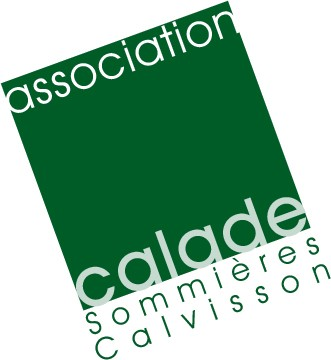 1 rue Poterie 30250 SommièresTel : 04 66 93 20 20 Fax : 04 66 93 20 21Email : centresocial.sommieres@calade.orgwww.calade.orgInformation d’inscription en accompagnement à la scolarité2021-2022-----------------------------------------------------------------------------------------------------------------Calade Centre socioculturel en Pays de Sommières1 rue Poterie 30250 SommièresTel : 04 66 93 20 20 Fax : 04 66 93 20 21Email : centresocial.sommieres@calade.orghttp://www.calade.orgS’engager dans l’accueil du soir pour l’année 2021-2022Dans une démarche d’engagement réciproque, ce document sert de référence commune.A remettre au  professeur principalLe professeur, Melle, Mme, M 	est informé(e) que l’enfant 	en classe de 	au collège Gaston Doumergue est inscrit à Calade à l'accompagnement à la scolarité le□ lundi soir de ………..heures à …………heures□ mardi soir de ………..heures à …………heures□ jeudi soir de ………..heures à …………heures□ vendredi soir de ………..heures à …………heuresLe professeur, Melle, Mme, M 	encourage l’enfant 	en classe de 	au collège de Gaston Doumergue à participer à l’accompagnement à la scolarité.En cas de besoin :                J’accepte : De rencontrer l’accompagnateur et la coordinatrice D'apporter mon concours au projet de l’accompagnement à la scolaritéSignatureA remettre dans le casier : Calade (salle des professeurs) ou directement aux animateurs/trices